ВПР. Русский язык. 6 класс. Некоторые алгоритмы и правила.Задание 1.Правила списывания текста1. Прочитай весь текст.2. Сколько в нём предложений?3. Прочитай первое предложение.4. Если текст в учебнике (или на листке) у тебя на парте, найди и подчеркни карандашом все опасные места и орфограммы.5.  Если текст записан на доске, устно найди все опасные места и орфограммы.6. Сделай это со всеми предложениями этого текста.7. Вернись к началу текста (первое предложение). Начни записывать текст.8. При записи сверяй каждое слово и знак, проговаривай по слогам то, что записываешь.Не забудь про опасные места.9. Когда закончишь списывать, проверь свою запись. Перечитай то, что написал. Если есть ошибки, аккуратно исправь.Задание 2Морфемный и словообразовательный разбор.Разбор слова по составу (морфемный).1. Найди в слове окончание: измени слово по числам, по падежам или по лицам;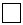 2. Выдели основу: слово без окончания;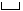 3. Найди корень: подбери однокоренные слова, выдели общую часть;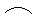 4. Выдели приставку: подбери однокоренные слова с приставками и без приставок;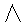 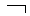 5. Найди суффикс: он стоит после корня и служит для образования новых слов.Словообразовательный разбор слова – выявление способа образования слова.Какой частью речи является слово?Какое лексическое значение у слова?От какого слова образовано данное слово?Какой способ образования нового слова?1. Приставочный - преподнести, привставать. 2. Суффиксальный - летчик, парашютистка.3. Приставочно – суффиксальный - престранный, пригорок, сотрудник.4. Сложение - электровоз, юнкор, ТЮЗ, турпоход, кресло-кровать, МГУ, птицефабрика.5. Переход одной части речи в другую - раненый, больной, учительская. Морфологический разбор.План разбора имени существительногоI. Часть речи, общее грамматическое значение.II. Морфологические признаки:1. Начальная форма (И.п., ед.ч.)2. Постоянные морфологические признаки: а)собственное или нарицательное;б) одушевлённое или неодушевлённое; в)род; г)склонение; д) число (если слово имеет только одну форму – единственного или множественного числа).3. Непостоянные морфологические признаки: а) падеж, б) число (если словоизменяется по числам);III. Роль в предложении (каким членом предложения является существительное в данном предложении).План разбора имени прилагательногоI. Часть речи, общее грамматическое значение.II. Морфологические признаки.1. Начальная форма (мужской род, единственное число, именительный падеж). 2. Постоянные морфологические признаки: разряд по значению (качественное, относительное, притяжательное).3. Непостоянные морфологические признаки:1)только для качественных прилагательных: а) степень сравнения (сравнительная, превосходная); б) полная или краткая форма;2) число, род (в единственном числе), падеж.III. Роль в предложении (каким членом предложения является прилагательное в данном предложении).Задание 4.Задание 9.Тема текста – это то, о чем (или о ком) в нем говорится. Очень часто тема текста отражается в его заглавии. Основная мысль текста - это то, к чему он призывает, чему учит, ради чего он написан. Основная мысль текста может быть выражена в заглавии или в одном из предложений текста. Но чаще всего ее надо «найти» и сформулировать.СТИЛИ РЕЧИЛитературный язык обслуживает разные стороны жизни людей, поэтому он подразделяется на функциональные стили. Выбор стиля зависит от цели речи и речевой ситуации, которая, в свою очередь, связана с условиями, в которых происходит общение. В зависимости от задач речи стили делятся на две группы: разговорный и книжные (научный, художественный, публицистический, официально-деловой). Каждый из стилей имеет свои характерные особенности.РАЗГОВОРНЫЙ СТИЛЬ РЕЧИРазговорный стиль представлен как в устной, так и в письменной форме – записками, частными письмами. Сфера разговорного стиля речи – сфера бытовых отношений.Цель: общение, обмен мыслями.Общие признаки: неофициальность, непринуждённость общения; неподготовленность речи, её автоматизм; преобладающая устная форма общения.Разговорный стиль широко используется в художественной литературе для образного отображения тех или иных событий, а также для речевой характеристики героев.НАУЧНЫЙ СТИЛЬ РЕЧИНаучный стиль – разновидность книжных стилей литературного языка. Он применяется в устной и письменной речи.Основная функция – доказательное изложение научной информации. Научная речь – это монологическая речь. Научный стиль характеризуется точностью, строгой логичностью, чёткостью изложения.Основной тип речи: рассуждение и описание.ПУБЛИЦИСТИЧЕСКИЙ СТИЛЬ РЕЧИПублицистический стиль – это стиль газет, журналов, выступлений перед общественностью, который используется в агитационных целях. Основная функция – функция воздействия (агитация, пропаганда).Публицистический стиль характеризуется строгой логичностью изложения, точностью фактов, а также эмоциональностью, образностью, оценочностью, призывностью.Жанры публицистики – статья в газете, журнале, очерк, репортаж, интервью, фельетон, ораторская речь, судебная речь, выступление по радио, телевидению, на собрании, доклад.ОФИЦИАЛЬНО-ДЕЛОВОЙ СТИЛЬ РЕЧИОфициально-деловой стиль речи употребляется в сфере правовых отношений, служебных, производственных. Его основная функция – точная передача деловой информации. Он используется для написания различных официальных документов, деловых бумаг.Официально-деловой стиль характеризуется точностью, сжатостью изложения, стандартизованностью и стереотипностью построения текста. Все документы лишены эмоциональности, экспрессивности.ХУДОЖЕСТВЕННЫЙ СТИЛЬ РЕЧИСтиль художественной литературы – это стиль художественных произведений: рассказов, повестей, романов, пьес и т.д. Основная функция – воздействовать на читателя, а также информировать его о чём-либо.Художественный стиль отличается образностью, выразительностью, эмоциональностью.ТИПЫ РЕЧИОбъектами наших высказываний являются окружающие предметы, явления, животные, люди; различные понятия; жизненные ситуации. В зависимости от этого тексты делятся на три смысловых типа: повествование, описание, рассуждение.ПОВЕСТВОВАНИЕПовествование – смысловой тип текста, в котором описываются события в определённой последовательности.Повествовательный текст бывает в форме разговорного и художественного стилей.Выразительная и изобразительная сила повествования заключается прежде всего в наглядном представлении действия, движения людей и явлений во времени и пространстве.ОПИСАНИЕОписание – смысловой тип текста, в котором описываются признаки предметов, явлений, животных, человека.Описательный текст может быть в форме любого стиля.Композиция описания, наиболее характерные её элементы:общее представление о предмете;описание деталей, частей, отдельных признаков предмета;авторская оценка, вывод, заключение.В описании широко используются слова, обозначающие качества, свойства предметов.РАССУЖДЕНИЕРассуждение – смысловой тип текста, в котором утверждается или отрицается какое-то явление, факт, понятие.Рассуждение отличается от повествования и описания более сложно построенными предложениями, лексикой.Текст-рассуждение бывает в форме научного стиля и его разновидностей. Рассуждение может выступать в разных жанровых формах: в форме письма, статьи, рецензии, доклада, ученического сочинения, полемического выступления в дискуссии, полемического диалога.Рассуждение строится по следующему плану:тезис (высказывается какая-то мысль);аргументы, доказывающие его;вывод, или заключение.Тезис должен быть доказуемым и чётко сформулированным.Аргументы должны быть убедительными, и их должно быть достаточно для доказательства вашего тезиса.алфавИт, алфавИтныйдокумЕнт, докумЕнтыкаучУкмагазИнповторИть, повторИшь, повторИт, повторИтеторт, тОртыательЕ [тэ ]доскА, у доскИ, на дОскукашнЕ [нэ ]модЕль [дэ ]предмЕтуглубИть, углубИт,быть, былА, бЫло; нЕ был, не былАдосУгквартАлмузЕй [з` ]руководИтьупростИтьворОтажить, жилА, жИло, жИли; нЕ жил, нЕ жило, нЕ жиликиломЕтрначАть, нАчал, началА, нАчалиначАться, началсЯ, началАсьсантимЕтрфарфОрвЫздороветьзвонИть, звонИшь, звонИткласть, облегчИтьсвЁклацемЕнтдать, далА, дАли;нЕ дал, нЕ дало, нЕ далиинженЕр, инженЕрыкладУпартЕр [тэ ]создАть, сОздал, создалАшофЁр, шофЁрыдефИс [тэ ]инструмЕнт, инструмЕнтыконЕчно [шн ]положИть, положИл, положила, положУ, положИшьстолЯрщавЕль